The Evolving Landscape of Cloud Security Algorithms:1. IntroductionIn today's interconnected world, cloud computing has fundamentally transformed the way businesses and individuals store, process, and access data and applications. The cloud offers unparalleled convenience, scalability, and cost-efficiency, but it also introduces complex security challenges [1]. To combat these challenges, researchers, cybersecurity experts, and organizations are continuously developing and implementing cutting-edge security algorithms. This chapter explores the dynamic and ever-evolving landscape of cloud security algorithms, providing insights into their importance and real-world applications.2. The Significance of Cloud Security AlgorithmsThe rapid adoption of cloud computing has made data and applications more accessible, but it has also expanded the attack surface for cyber threats. Cloud security algorithms play a pivotal role in safeguarding these digital assets. Here, we examine several key areas where these algorithms are making a significant impact:Zero Trust Model Overview:The Zero Trust security model is a paradigm shift in IT security that discards the traditional assumption of trust within a network. In the traditional perimeter security model, it is assumed that threats are always external to the network, and internal users are trusted by default. However, Zero Trust challenges these assumptions and operates on the premise that all users, devices, and network segments, whether inside or outside the organization, should not be trusted automatically [2].2.1.1 Key Principles of Zero Trust:1. Segmentation and Layer 7 Policy: Zero Trust enforces strict segmentation and Layer 7 (application layer) policies to ensure that only known and authorized traffic or legitimate application communication is allowed. This means that access control is not solely based on network location but also considers the specific application-level context [1].2. Least-Privileged Access: Zero Trust adheres to the principle of least-privileged access, meaning that users and devices are granted the minimum level of access required to perform their tasks. Access control is strictly enforced, and unnecessary privileges are revoked.3. Traffic Inspection and Logging: Zero Trust mandates the inspection and logging of all traffic [2]. This comprehensive traffic analysis is crucial to identify and respond to security threats effectively. Without proper traffic inspection, attackers may find it easier to infiltrate the network undetected.2.1.2 Application of Zero Trust to the Cloud:	While implementing Zero Trust principles in an enterprise network may seem straightforward, extending these concepts to the cloud presents unique challenges. In a traditional network, the organization has control over network boundaries and can enforce access controls. However, cloud environments, hosted by third-party cloud service providers and SaaS vendors, are not part of an organization's network, making traditional network controls inadequate.Here is an image depicting the zero-trust model: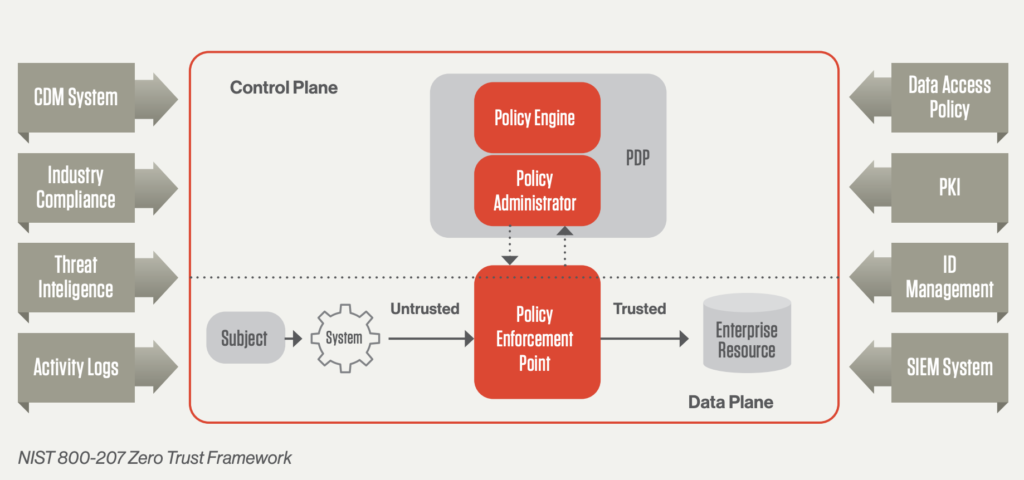 Figure1.0 : Zero trust frameworkZero Trust architecture necessitates organizations to maintain continuous vigilance and validation of user and device privileges and attributes. It mandates the enforcement of policies that take into account user and device risk, compliance, and other factors before granting access. A one-time validation approach is insufficient due to the evolving nature of threats and user characteristics [3]. Consequently, organizations must continually assess access requests before permitting entry to enterprise or cloud assets. The effectiveness of Zero Trust policies relies on real-time visibility into numerous user and application identity attributes, including user identity, credential type, privileges, normal connection patterns, device characteristics, location, firmware versions, authentication protocols, operating systems, installed applications, security incidents, and more. Analytical methods must be integrated with extensive event data, enterprise telemetry, and threat intelligence to enhance AI/ML model training for precise policy responses. Organizations should thoroughly evaluate their IT infrastructure and potential attack vectors to contain and minimize the impact of breaches, often involving segmentation by device types, identity, or group functions. For instance, suspicious protocols like RDP or RPC to the domain controller should be subjected to scrutiny or limited to specific credentials. Given that over 80% of attacks involve credential use or misuse within networks, additional security measures for credentials and data extend to email security and secure web gateway providers, ensuring stronger password security, account integrity, adherence to organizational rules, and reducing risks associated with shadow IT services.2.1.3 Cloud Challenges:1. Distributed Resources: Cloud environments often involve the dispersion of applications and data across various cloud locations and service providers, making it challenging to establish network boundaries and enforce controls.2. Loss of Visibility: Companies hosting assets in the cloud may lose visibility into who is accessing their applications and data, as well as the devices being used for access. This lack of visibility raises security concerns.3. Data Handling: Understanding how data is being used and shared in the cloud becomes complex, as it may traverse multiple cloud services and providers.2.1.4 Addressing Cloud Challenges with Zero Trust:To address these cloud-specific challenges while adhering to Zero Trust principles, companies often use a combination of access technologies based on the location of their assets. This includes:- Secure Access Gateways: Companies can implement security gateways in the cloud to establish secure and least-privileged access. These gateways act as intermediaries between users and cloud resources, ensuring access control and inspection of traffic.- Comprehensive Traffic Inspection: For a true Zero Trust approach in the cloud, it's essential to inspect all traffic for all applications. This includes analyzing not only network traffic but also application-level traffic to detect and respond to threats effectively[4].2.1.5 Why Companies Need Zero Trust in the Cloud:The shift to the cloud has become a cost-effective choice for many organizations. However, this transition has also led to the dispersion of assets and the loss of control over network boundaries. Therefore, Zero Trust becomes crucial in a cloud environment to:- Enhance Security: By adopting Zero Trust principles, companies can mitigate the risks associated with cloud-based assets and ensure that only authorized users and devices can access their resources.- Regain Control: Zero Trust allows organizations to regain control over access to cloud resources and enforce strict access policies, ensuring data protection and security.- Maintain Compliance: Zero Trust can help organizations maintain compliance with industry regulations and data protection standards, even in the cloud.In conclusion, Zero Trust is a vital security model that challenges traditional trust assumptions and is highly relevant in the cloud era. It addresses the unique challenges presented by cloud environments and provides a framework for enhancing security, regaining control, and ensuring compliance as organizations increasingly rely on cloud-based applications and infrastructure.Data Encryption and Privacy in Cloud SecurityData protection is a critical concern in cloud security. The cloud is a shared environment where data can be exposed to various potential risks, such as unauthorized access, data breaches, and eavesdropping. Encryption is a foundational security measure that helps safeguard sensitive information both when it's in transit between a user's device and the cloud server and when it's at rest on the cloud server itself. In this context, two important techniques are often employed: homomorphic encryption and tokenization.3.1.1 Homomorphic Encryption: Introduction: In today's modern digital landscape, cloud technology plays a pivotal role in the storage and processing of vast amounts of data. However, concerns regarding the privacy and security of sensitive information stored in the cloud persist. One promising solution that has garnered significant attention is homomorphic encryption, an advanced cryptographic technique that allows for computations to be performed on encrypted data without the need for decryption[5]. In this blog post, we will delve into the fundamentals of homomorphic encryption.Understanding Homomorphic Encryption:   Homomorphic encryption represents an innovative and powerful concept that strikes a balance between data privacy and usability. Unlike traditional encryption methods that render data completely unreadable unless decrypted, homomorphic encryption offers the remarkable capability of performing computations directly on encrypted data without the need for decryption[6][7]. To illustrate this concept, consider a scenario where a data owner wishes to share their data with a cloud service for processing but is wary of sharing the data due to trust concerns. Here's how homomorphic encryption can address this:1. Data Encryption: The data owner encrypts their sensitive data using homomorphic encryption before sending it to the cloud server. Importantly, this encryption allows the data to remain confidential and secure.2. Secure Processing: The encrypted data is received by the cloud server, which can then perform the necessary computations without the requirement of decrypting the data. This is a crucial feature of homomorphic encryption—it allows for secure processing of data while it remains in its encrypted form.3. Result Retrieval: After the computations are completed on the server, the results are sent back to the data owner. Here's the key: the results are also encrypted. This means that only the data owner, who possesses the secret decryption key, can access and decrypt the results.In essence, homomorphic encryption empowers data owners to harness the capabilities of cloud services for data analysis and processing without compromising the security and confidentiality of their sensitive information[7]. It ensures that even the service provider does not have access to the unencrypted data or the results of the computations, as only the data owner holds the necessary decryption key. This ground-breaking technology has significant implications for privacy-conscious individuals and organizations, as it enables secure and private data outsourcing and analysis in cloud environments—a critical advancement in our data-driven digital world.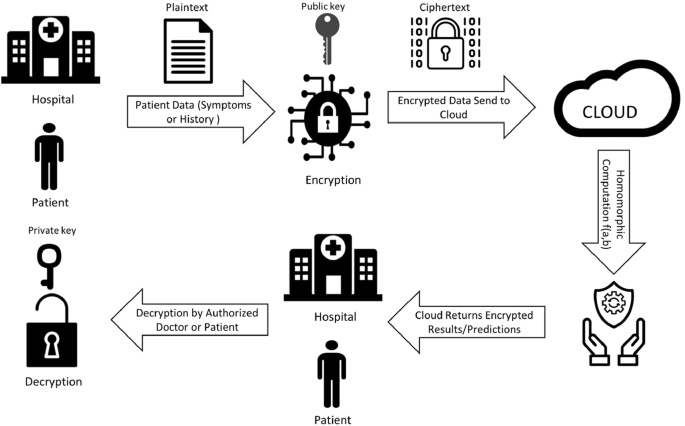 Figure 1.2 Homomorphic encryption techniqueDifferent Levels of Homomorphic Encryption: Homomorphic encryption encompasses various levels of functionality, each offering a varying degree of flexibility when it comes to performing computations on encrypted data. Here, we'll explore these different levels:1. Partially Homomorphic Encryption: At this level, specific computations can be performed on encrypted data, such as addition or multiplication. However, these operations cannot be carried out simultaneously. While partially homomorphic encryption has limitations, it still finds practical applications in certain scenarios.2. Somewhat Homomorphic Encryption: Somewhat homomorphic encryption strikes a balance between functionality and complexity[8]. It supports a broader range of operations, including addition and multiplication on encrypted data. This level provides the ability to perform multiple types of computations on encrypted data, making it suitable for secure data analysis and other practical use cases.3. Fully Homomorphic Encryption:  Fully homomorphic encryption represents the highest level of functionality. It enables arbitrary computations on encrypted data, including complex operations like sorting, searching, and running machine learning algorithms. While fully homomorphic encryption is still an area of active research, its potential for enhancing cloud data security is substantial[9].3.1.2 Enhancing Cloud Data Security with Homomorphic Encryption:Integrating homomorphic encryption into cloud environments offers several significant advantages for data security:Confidentiality: Homomorphic encryption ensures that sensitive data remains confidential throughout its entire lifecycle. By enabling computations on encrypted data without the need for decryption, it reduces the risk of exposure to unauthorized individuals, including cloud service providers.Data Integrity: With homomorphic encryption, the integrity of your data stored in the cloud is preserved. Any attempts at tampering or unauthorized modifications to the encrypted data can be detected, ensuring the trustworthiness and authenticity of the information.Secure Data Processing: Homomorphic encryption allows you to perform computations on encrypted data while maintaining data privacy. This capability facilitates secure data processing in the cloud, enabling you to leverage cloud services without compromising the confidentiality of your data[10].Privacy-Preserving Outsourcing: By adopting homomorphic encryption, you can outsource data processing tasks to the cloud while retaining full control over your sensitive information. This privacy-preserving approach minimizes the exposure of your data to potentially untrusted cloud service providers, addressing concerns about data privacy and security[9].3.1.3 Challenges and Future Prospects:Despite its promising capabilities, homomorphic encryption encounters certain obstacles that must be tackled to encourage broader utilization. These challenges encompass computational overhead, key management complexities, and performance concerns. Researchers are actively working to address these limitations and enhance the practicality and efficiency of homomorphic encryption.In summary, homomorphic encryption offers a spectrum of functionality levels, from partially homomorphic to fully homomorphic encryption. Each level has its use cases and advantages. Leveraging homomorphic encryption in cloud environments enhances data security by preserving confidentiality, ensuring data integrity, enabling secure data processing, and facilitating privacy-preserving outsourcing of data processing tasks. This makes it a crucial technology for safeguarding sensitive information in the cloud, particularly in scenarios where data privacy and security are paramount.3.2.1Tokenization in Data SecurityTokenization is a robust data security technique that is commonly employed to safeguard sensitive information, such as credit card numbers, personal identifiers, and other confidential data, especially in the context of cloud computing and online transactions. The fundamental idea behind tokenization is to replace the actual sensitive data with non-sensitive tokens, rendering the original information inaccessible to unauthorized users while maintaining the usability of the data[10].Here's a detailed explanation of how tokenization works and its significance in data security:1. Data Input: The process begins when a user or system provides sensitive information, such as a credit card number, to a service or application. This sensitive data is known as the "original data."2. Tokenization: A tokenization system, often managed by a trusted third-party or within the organization itself, generates a unique, non-sensitive token to represent the original data[11]. This token is typically alphanumeric and has no direct relationship to the original data. Importantly, the tokenization process is irreversible, meaning that it is computationally infeasible to reverse-engineer or deduce the original data from the token.3. Token Storage: The tokenized data, which consists of the tokens, is securely stored. The original data is either securely deleted or stored separately in a highly secure environment, reducing the risk of data breaches[10].4. Use of Tokens: Subsequent transactions, processes, or interactions that require the use of the original data now employ the tokens rather than the actual sensitive information. These tokens have no inherent value and do not reveal any information about the original data.5. Secure Data Transmission and Processing: When data needs to be transmitted or processed, only the tokens are used. This means that even if a malicious actor intercepts the tokens, they gain no insight into the actual sensitive data because the tokens are meaningless without access to the tokenization system's database that can map tokens back to the original data[9].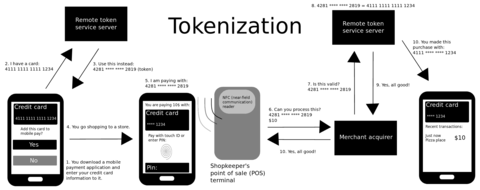 Figure 1.3 Tokenisation of data 3.2.2 Advantages of Tokenization:1. Data Security: Tokenization effectively removes sensitive data from the cloud environment, reducing the risk of data breaches or exposure. Even if an unauthorized party gains access to the tokens, they remain useless without the corresponding tokenization system's database.2. Regulatory Compliance: Tokenization helps organizations comply with data protection regulations (e.g., Payment Card Industry Data Security Standard, or PCI DSS) since the sensitive data is not stored in its original form, reducing the scope of compliance requirements[12].3. Efficiency: Transactions and operations using tokens are efficient because they do not require the decryption of sensitive data, speeding up processes and reducing computational overhead[11].4. Privacy Preservation: Tokenization allows organizations to store and process sensitive data without exposing it to potential threats, including untrusted cloud service providers. This privacy-preserving approach aligns with the need for data privacy and security.	In summary, tokenization is a powerful technique in data security, particularly in cloud computing and online transactions. It replaces sensitive data with tokens, rendering the original information inaccessible to unauthorized users while maintaining data usability. This approach enhances data security, facilitates regulatory compliance, improves efficiency, and preserves data privacy in scenarios where sensitive information must be protected.Confidential Computing: Elevating Cloud SecurityConfidential computing is a ground-breaking technology that has emerged as a response to a critical security challenge in cloud computing: the need to safeguard data's confidentiality while it's being processed on potentially untrusted cloud servers. This innovative approach is a game-changer for enhancing the security and privacy of sensitive information throughout its lifecycle, from storage to processing. Let's delve into the key aspects of confidential computing and its significance:4.1.1. The Challenge: Protecting Data in Untrusted EnvironmentsIn cloud computing, data is stored and processed on remote servers owned and managed by cloud service providers. While this offers numerous benefits, it also introduces a significant concern: the security of data during processing. Traditionally, data is encrypted during transmission and at rest, but it often needs to be decrypted for processing[12]. This decryption can expose sensitive information to potential threats, including cyberattacks or unauthorized access by cloud providers.4.1.2. The Solution: Confidential ComputingConfidential computing introduces a paradigm shift in cloud security by ensuring data confidentiality throughout its entire journey, even when processed on servers that may not be fully trusted. Here's how it works:Hardware-Based Isolation: At the core of confidential computing are hardware-based security mechanisms, such as Intel's Software Guard Extensions (SGX) and AMD's Secure Encrypted Virtualization (SEV). These technologies create secure enclaves within processors, which are isolated and protected from the rest of the system, including the operating system and other applications.Secure Execution: Within these secure enclaves, applications and processes can run securely. Even if the underlying system or cloud provider is compromised, the data and computations within the enclave remain shielded and tamper-proof.Data Confidentiality: Importantly, data can be processed within these enclaves while it remains encrypted. This means that sensitive information is never exposed in its unencrypted form during computation, ensuring its confidentiality.4.1.3. Use Cases and Significance:Secure Multi-Party Computation (SMPC): Confidential computing enables secure collaborative data processing, where multiple parties can jointly compute functions over their inputs without revealing their private data. This is crucial for industries like healthcare, finance, and research, where organizations need to work together on sensitive data without exposing it.Secure Data Processing: It allows for secure processing of sensitive data in the cloud without exposing it to potential threats. This is essential for various applications, such as financial transactions and confidential research.4.1.4. Advancing Cloud Security:Confidential computing significantly advances cloud security by addressing the longstanding challenge of protecting data during processing. It offers the following benefits:Data Confidentiality: Sensitive information remains confidential throughout its lifecycle, even when processed in untrusted cloud environments.Data Integrity: The tamper-proof nature of secure enclaves ensures data integrity, preventing unauthorized modifications or access.Secure Collaboration: It facilitates secure collaborative data processing, enabling organizations to work together without exposing their private data.Privacy-Preserving Processing: Confidential computing allows for privacy-preserving data processing, supporting use cases where data privacy is paramount.In conclusion, confidential computing is a revolutionary approach to enhancing cloud security. It ensures that sensitive data remains confidential, secure, and private throughout its journey in the cloud, addressing a significant security challenge and paving the way for secure data processing, collaboration, and innovation in various industries.Top of Form5.1 Artificial Intelligence and Machine Learning for Threat Detection in Cloud Security:As cloud security threats become more sophisticated and pervasive, security algorithms are increasingly turning to artificial intelligence (AI) and machine learning (ML) to detect and respond to these threats in real-time[13]. This approach leverages advanced computational techniques to enhance security measures. Let's explore in detail how AI and ML are being utilized for threat detection in the cloud:5.1.1. Behavioural Analysis in Cloud Security:	Behavioural analysis, powered by machine learning (ML) algorithms, is a proactive and data-driven approach to cloud security that focuses on understanding and monitoring user and system behaviour within a cloud environment. The primary goal of behavioural analysis is to establish baselines of normal behaviour and then detect deviations from these baselines that may indicate security breaches or anomalous activities. This approach is particularly effective in identifying insider threats and sophisticated attacks that may evade traditional rule-based security systems. Let's explore how behavioural analysis works in detail:5.1.1.1. Baseline Establishment:- The process begins with the establishment of a baseline of normal behavior within the cloud environment. This involves observing and learning the typical behavior patterns of users, systems, applications, and network traffic.- ML algorithms analyse a wide range of factors, including user login times, data access patterns, application usage, resource utilization, and communication patterns. These algorithms gather data over time to create a comprehensive profile of what constitutes "normal" behaviour within the cloud [14][15].5.1.1.2. Continuous Monitoring:- Once the baseline is established, the system continuously monitors user and system activities within the cloud environment[16. It collects data on various activities, including login attempts, file access, data transfers, application interactions, and more.- Data sources can include log files, network traffic logs, system event logs, and real-time monitoring of user sessions and system processes[11].5.1.1.3. Deviation Detection:- ML algorithms continually compare current behavior patterns to the established baseline. They use statistical analysis and machine learning techniques to detect deviations that are statistically significant or fall outside the norm.- Deviations can manifest as unusual login times or locations, unexpected data access or data transfer patterns, unusual resource usage, or any other activity that does not align with the learned normal behavior[14].5.1.1.4. Alerting and Response:- When a significant deviation is detected, the system triggers alerts or responses. These alerts can be sent to security personnel or automated security systems for further investigation and action.- Responses may include suspending user accounts, terminating suspicious processes, or initiating additional security measures to contain or mitigate potential threats.5.1.1.5. Effectiveness:- Insider Threat Detection: Behavioral analysis is highly effective in identifying insider threats, where authorized users with legitimate access misuse their privileges. It can detect abnormal behavior patterns associated with data exfiltration, privilege escalation, or other malicious actions.- Sophisticated Attack Detection: Traditional rule-based security systems may fail to detect sophisticated attacks that do not match known attack signatures. Behavioral analysis focuses on deviations from expected patterns, making it well-suited to identifying novel and previously unseen attack tactics.- Reducing False Positives: By using ML algorithms, behavioral analysis can reduce false positives that often plague traditional security systems, enhancing the efficiency of threat detection.In summary, behavioral analysis in cloud security relies on ML algorithms to continuously monitor and analyze user and system behavior. By establishing baselines and detecting deviations from these baselines, it offers a proactive and effective approach to identifying insider threats and sophisticated attacks, ultimately enhancing the security posture of cloud environments [15].6.1. Threat Intelligence and Predictive Analytics in Cloud Security	Threat intelligence and predictive analytics, fueled by artificial intelligence (AI), constitute a critical aspect of modern cloud security. This approach involves the systematic analysis of extensive threat intelligence data to identify emerging threats, vulnerabilities, and potential security risks. By harnessing AI and predictive analytics, organizations can take proactive measures to mitigate these risks and enhance their overall cloud security posture[17][18]. Let's dive into the details of how threat intelligence and predictive analytics work:6.1.1. Data Collection and Aggregation:- The process begins with the collection of a vast amount of threat intelligence data from various sources. These sources may include cybersecurity feeds, incident reports, malware analysis reports, network traffic data, and data from threat intelligence sharing platforms.- Threat intelligence data encompasses information on known vulnerabilities, attack vectors, malware signatures, indicators of compromise (IoCs), threat actor profiles, historical attack patterns, and more.6.1.2. Data Analysis and Processing:- AI-driven algorithms are deployed to analyze and process the collected threat intelligence data. Machine learning and data mining techniques are employed to extract meaningful insights and patterns from this wealth of information.- AI models are trained to recognize trends, anomalies, and correlations within the data. They can identify potential threats even if they don't match known attack signatures or patterns.6.1.3. Threat Identification:- The AI-powered system identifies emerging threats, new attack techniques, and vulnerabilities by identifying patterns or behaviors that are indicative of potential security risks.- Predictive analytics are used to forecast potential attack vectors based on historical data and current trends. This allows organizations to anticipate and prepare for evolving threats before they materialize.6.1.4. Proactive Mitigation:- Armed with insights from threat intelligence and predictive analytics, organizations can take proactive measures to mitigate security risks. These measures may include:  - Patching Vulnerabilities: Identifying vulnerabilities and applying patches or security updates before they are exploited by attackers.   - Adjusting Security Policies: Modifying security policies and access controls to address emerging threats or vulnerabilities.   - Implementing Additional Protections: Deploying new security measures, such as intrusion detection systems, firewalls, or threat detection technologies, to guard against anticipated threats[16].6.1.5 Effectiveness:- Proactive Defense: Threat intelligence and predictive analytics empower organizations to adopt a proactive stance against potential threats. They can address vulnerabilities and emerging risks before they are exploited, reducing the likelihood of successful attacks.- Adaptive Security: By continuously analyzing evolving threats, AI-driven systems can adapt their defenses to counter new and emerging attack tactics. This adaptability is crucial in the ever-changing landscape of cybersecurity[20].- Data-Driven Decision-Making: Security decisions are based on data-driven insights rather than reactive responses. This approach enhances the organization's ability to allocate resources effectively and prioritize security efforts.In summary, threat intelligence and predictive analytics in cloud security are essential for staying ahead of emerging threats and vulnerabilities. By leveraging AI and data-driven insights, organizations can anticipate, prepare for, and proactively address potential security risks, ultimately bolstering the security and resilience of their cloud environments.7.1Quantum-Resistant Cryptography- Securing Data in the Quantum Computing Era:	Quantum-resistant cryptography is a specialized field of cryptography that addresses the growing concern that traditional cryptographic algorithms may become vulnerable to attacks by quantum computers as they advance in power and capability. Quantum computers have the potential to break many widely used encryption schemes, posing a significant threat to the security of data transmitted and stored in the digital age[16]. To counter this threat, researchers are developing a new class of cryptographic algorithms known as Post-Quantum Cryptography (PQC). Let's delve into the details:Post-Quantum Cryptography (PQC): Securing Data in the Quantum Era	Post-Quantum Cryptography (PQC) is a specialized field of cryptography focused on developing encryption techniques that can withstand the potential threat posed by quantum computers. Quantum computers have the potential to break many of the widely used classical cryptographic algorithms, which rely on the difficulty of certain mathematical problems [23]. PQC algorithms, including lattice-based, code-based, and hash-based encryption, are designed to offer security in the era of quantum computing. Let's delve into the details:7.1.1.1. Quantum Computing Threat:	Quantum computers operate on principles of quantum mechanics, allowing them to solve certain mathematical problems exponentially faster than classical computers. Among these problems is integer factorization, which forms the basis of encryption methods like RSA, and the elliptic curve discrete logarithm problem (ECDLP), which underpins ECC[22]. These quantum algorithms, such as Shor's algorithm, can potentially compromise the security of data encrypted with these classical algorithms once large enough quantum computers become available.7.1.1.2. Key Features of Post-Quantum Cryptography (PQC):	PQC aims to develop encryption methods that are resistant to quantum attacks, ensuring the security of data even in a future where powerful quantum computers may exist. Here are some key aspects of PQC:- Lattice-Based Cryptography: Lattice-based cryptography relies on the mathematical structure of lattices, complex geometric structures with many applications in mathematics. PQC algorithms based on lattice problems are among the most prominent candidates for quantum-resistant encryption. They involve mathematical operations in high-dimensional spaces and are believed to be resistant to quantum attacks[21].- Code-Base Cryptography: Code-based cryptography relies on error-correcting codes, which are used in various error-detection and correction techniques in digital communication. These codes introduce redundancy into data, and their security is based on the difficulty of decoding the original information from the encoded data. Code-based encryption is considered one of the most mature and well-studied approaches to PQC.- Hash-Based Cryptography: Hash-based cryptography is based on the security of hash functions. It uses the concept that hash functions are computationally resistant to quantum attacks. Hash-based signatures, such as the Lamport-Diffie one-time signature scheme, are examples of PQC in this category.7.1.2. Significance of PQC:   - Long-Term Security: PQC is essential for ensuring the long-term security of data and communications. Transitioning to quantum-resistant encryption methods is crucial to safeguard sensitive information against potential future quantum attacks[23].   - Data Confidentiality: PQC ensures that data encrypted today remains secure even in a future where quantum computers could potentially break classical encryption methods. This prevents attackers from decrypting intercepted or archived data.   - Standards and Integration: Implementing PQC will require updating encryption standards and protocols to incorporate quantum-resistant algorithms. This transition will need to be carefully managed to ensure the security of digital infrastructure.In summary, Post-Quantum Cryptography (PQC) is a vital response to the emerging threat posed by quantum computing to classical cryptographic algorithms[21]. PQC algorithms, including lattice-based, code-based, and hash-based encryption, are designed to provide security in a world where quantum computers could potentially compromise classical encryption methods. PQC ensures the continued confidentiality and integrity of digital data, offering long-term security in the quantum era.8.1 Conclusion: In today's interconnected digital landscape, cloud computing has revolutionized data storage and processing, yet it presents intricate security challenges. This chapter delves into the dynamic realm of cloud security algorithms, highlighting their paramount significance. It begins with the Zero Trust security model, emphasizing continuous authentication and verification to combat threats both inside and outside network perimeters. Data encryption and privacy are pivotal, with homomorphic encryption enabling confidential data processing and tokenization safeguarding sensitive information. Confidential computing ensures data remains private on untrusted cloud servers through secure enclaves and secure multiparty computation. Artificial intelligence and machine learning are harnessed for real-time threat detection, analyzing user behavior and predicting attacks. Lastly, quantum-resistant cryptography emerges as a critical field to secure data in the era of quantum computing. These cutting-edge algorithms collectively bolster cloud security, safeguarding digital assets' integrity, confidentiality, and availability.REFERENCES:J. Kindervag, "The Forrester Wave™: Information Security And Risk Consulting Q1 2011," Forrester Research. [Online]. Available: https://go.forrester.com/research/the-forrester-wave-information-security-and-risk-consulting-q1-2011/.L. M. Kaufman, L. Badger, and R. Perlman, "Network Security Essentials: Applications and Standards," Pearson, 2019.J. H. Saltzer, D. P. Reed, and D. D. Clark, "End-to-end arguments in system design," ACM Transactions on Computer Systems (TOCS), vol. 2, no. 4, pp. 277-288, 1984.B. Krebs, "Use Zero Trust Security to Protect Against Insider Threats," Gartner. [Online]. Available: https://www.gartner.com/en/newsroom/press-releases/2019-06-18-gartner-says-organizations-should-implement-zero-trust-to-strengthen-security.NIST Special Publication 800-183, "Network Security Through Resilience Design," National Institute of Standards and Technology, 2018. [Online]. Available: https://nvlpubs.nist.gov/nistpubs/SpecialPublications/NIST.SP.800-183.pdf."What is Zero Trust Security?," Microsoft Azure. [Online]. Available: https://azure.microsoft.com/en-us/resources/security-zero-trust-what-is/.B. Krebs and S. Miller, "Innovation Insight for Zero Trust Network Security," Gartner. [Online]. Available: https://www.gartner.com/en/documents/3944620.E. Kovacs, "Google’s BeyondCorp: The Future of Enterprise Security," SecurityWeek. [Online]. Available: https://www.securityweek.com/googles-beyondcorp-future-enterprise-security.S. Ostrowski, "Zero Trust Architecture: Security at the Core of Your Business," Cisco. [Online]. Available: https://www.cisco.com/c/en/us/products/security/zero-trust.html.J. Hammond and N. Ziring, "The role of end-to-end encryption in securing the digital economy," RAND Corporation, 2007. [Online]..C. Gentry, "A Fully Homomorphic Encryption Scheme," Ph.D. Thesis, Stanford University, 2009. [Online]. Available: http://crypto.stanford.edu/craig/craig-thesis.pdf.V. Vaikuntanathan, "Computing Blindfolded: New Developments in Fully Homomorphic Encryption," Bulletin of the EATCS, vol. 105, pp. 41-60, 2011. [Online]. Available: https://drops.dagstuhl.de/opus/volltexte/2011/3036/.L. Chen and D. Pei, "Homomorphic Encryption: A Survey," Science China Information Sciences, vol. 62, no. 1, pp. 1-30, 2019. DOI: 10.1007/s11432-018-9531-8.L. Ducas and D. Micciancio, "FHEW: Bootstrapping Homomorphic Encryption in Less Than a Second," in Proc. Annual International Conference on the Theory and Applications of Cryptographic Techniques, 2015, pp. 617-640. DOI: 10.1007/978-3-662-46803-6_25.C. Gentry, S. Halevi, and N. P. Smart, "Homomorphic Evaluation of the AES Circuit," in Proc. Advances in Cryptology – EUROCRYPT 2012, 2012, pp. 850-867. DOI: 10.1007/978-3-642-29011-4_50. M. Van Dijk, C. Gentry, S. Halevi, and V. Vaikuntanathan, "Fully Homomorphic Encryption over the Integers," in Proc. Annual International Conference on the Theory and Applications of Cryptographic Techniques, 2010, pp. 24-43. DOI: 10.1007/978-3-642-13190-5_2.A. López-Alt, E. Tromer, and V. Vaikuntanathan, "On-the-Fly Multiparty Computation on the Cloud via Multikey Fully Homomorphic Encryption," in Proc. 44th Symposium on Theory of Computing, 2012, pp. 1219-1234. DOI: 10.1145/2213977.2214111.K. Yasuda, K. Hoshino, and R. Sakai, "Faster Fully Homomorphic Encryption: Bootstrapping in Less Than 0.1 Seconds," in Proc. International Conference on Financial Cryptography and Data Security, 2013, pp. 17-31. DOI: 10.1007/978-3-642-39884-1_3.N. P. Smart and F. Vercauteren, "Fully Homomorphic Encryption with Relatively Small Key and Ciphertext Sizes," in Proc. Public Key Cryptography–PKC 2010, 2010, pp. 420-443. DOI: 10.1007/978-3-642-13013-7_25.J. Bos, L. Ducas, E. Kiltz, T. Lepoint, V. Lyubashevsky, J. M. Schanck, and D. Stehlé, "Crystals-Dilithium: A Lattice-Based Digital Signature Scheme," Cryptology ePrint Archive, Report 2016/230, 2016. [Online]. Available: https://eprint.iacr.org/2016/230.Sharma, Geeta, and Sheetal Kalra. "A novel scheme for data security in cloud computing using quantum cryptography." Proceedings of the International Conference on Advances in Information Communication Technology & Computing. 2016.Olanrewaju, Rashidah Funke, et al. "Cryptography as a service (CaaS): quantum cryptography for secure cloud computing." Indian Journal of Science and Technology 10.7 (2017): 1-6.Rahaman, Mijanur, and Md Masudul Islam. "A review on progress and problems of quantum computing as a service (QcaaS) in the perspective of cloud computing." Global Journal of Computer Science and Technology 15.4 (2015).